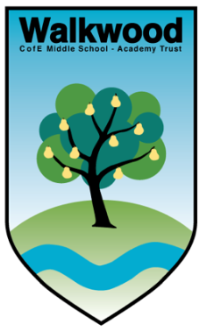 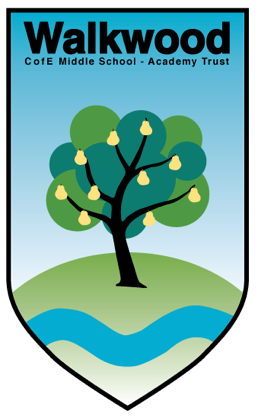 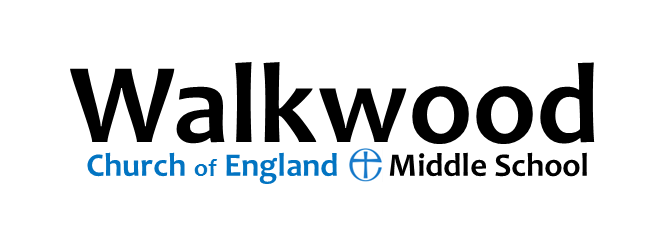 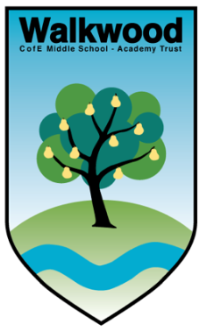 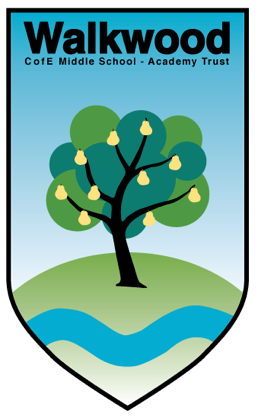 The number of employees whose benefits exceed £100k2021 – 2022Walkwood Academy Trust does not have any employees whose benefits in total do not exceed the above-stated limit.